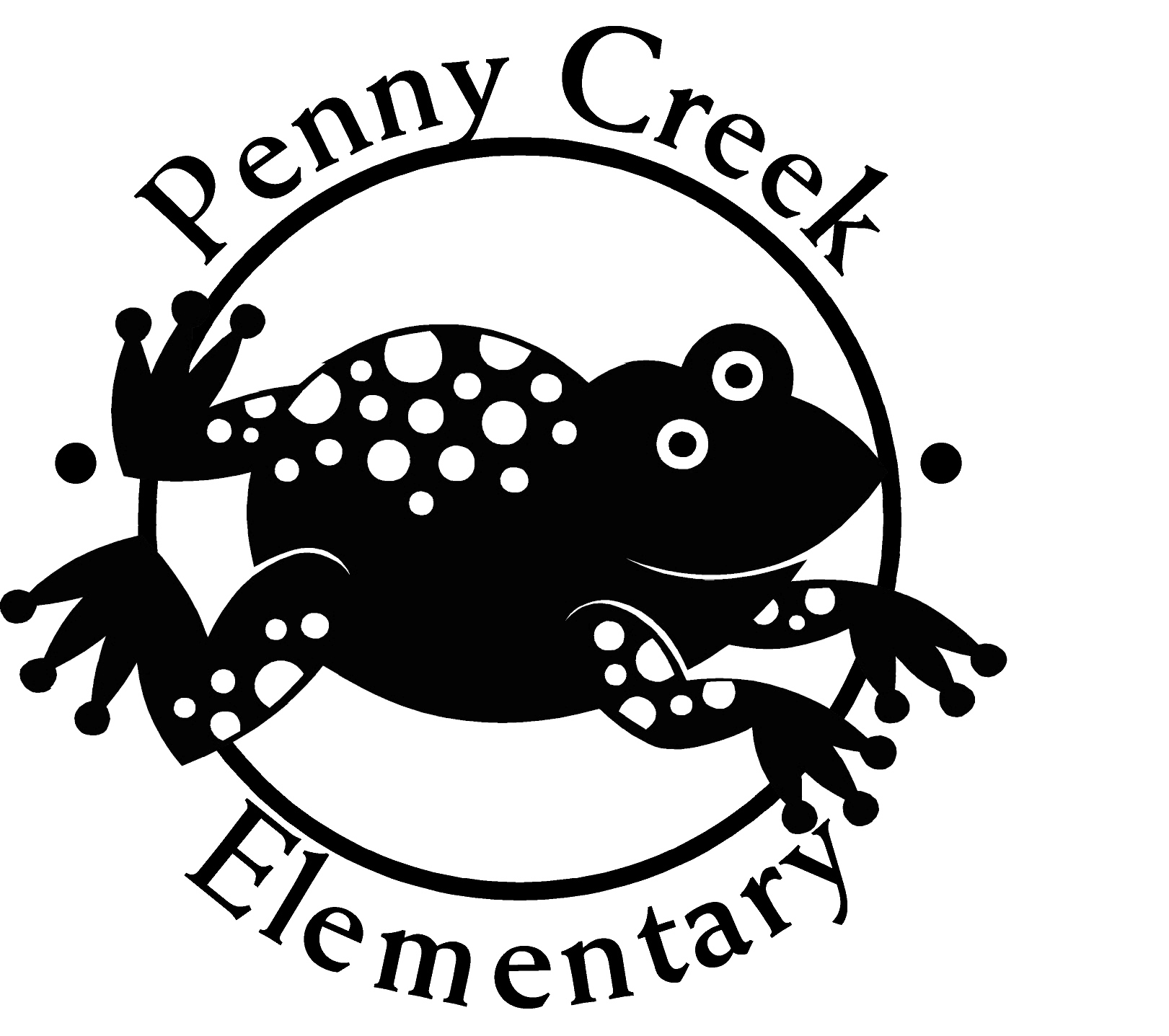 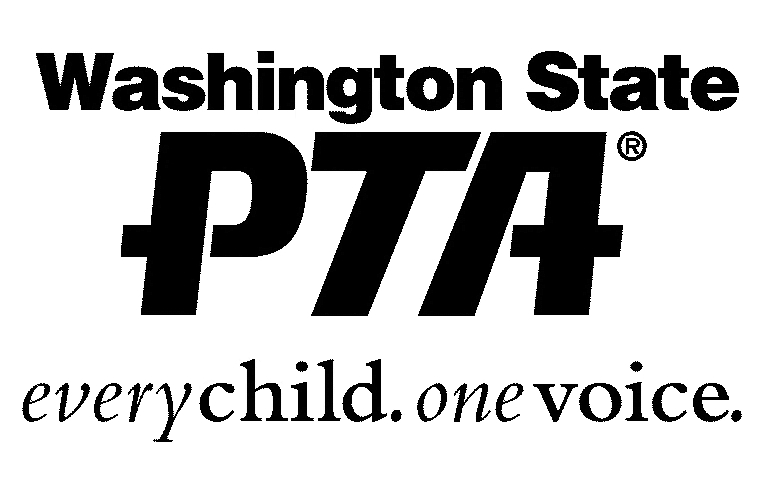 2017 PTA INDIVIDUAL AWARDSThe Penny Creek PTA has the opportunity to recognize and award individuals who have provided outstanding opportunities for children and youth that are beyond the normal scope of their jobs or volunteering. We are looking to recognize those people who are going above and beyond the normal volunteer service. This could be a person who volunteers with the PTA, their local church, schools, or sports as well as someone who works with youth organizations such as the Girl Scouts, Boy Scouts, or Campfire. You may nominate a person for 1, 2, 3, or all categories. Past winners are not eligible for the same award. Please send your completed form in a sealed envelope marked PTA Individual Awards.  Please attach an additional sheet of paper if you need more room to describe your nominee.Golden Acorn 
The Golden Acorn Award is presented by a local PTA or council to a volunteer in recognition of his/her dedication and service to children and youth. Since the beginning of this program, more than 44,000 Golden Acorns have been presented to volunteers throughout Washington State.I Nominate: _________________________________________________He/She deserves this award because:______________________________ ________________________________________________________________________________________________________________________________________________________________________________________________________________________________________________________________________________________________________________________________________________________________________________________________________________________________________________________________________________________________Outstanding Advocate Award
Recognizes and honors an individual for continued and dedicated service to ALL children, and a demonstrated commitment to helping create strong policies relating to the health, welfare, safety, and education of children and youth. Recipients will receive a certificate and pin, and a contribution is made in their name to the WSPTA Scholarship Program.I Nominate: _________________________________________________He/She deserves this award because:______________________________ ________________________________________________________________________________________________________________________________________________________________________________________________________________________________________________________________________________________________________________________________________________________________________________________________________________________________________________________________________________________________Outstanding Educator Award
The Outstanding Educator Award may be presented by local units, councils, and WSPTA to honor outstanding educators who have provided outstanding educational opportunities for children and youth that are beyond the normal scope of their jobs.I Nominate: _________________________________________________He/She deserves this award because:______________________________ ________________________________________________________________________________________________________________________________________________________________________________________________________________________________________________________________________________________________________________________________________________________________________________________________________________________________________________________________________________________________________________________________________________________________________________________________________________________Honorary Life Membership 
The purpose of the Honorary Life Membership is to honor an individual who has contributed significantly to a PTA at the local unit, council, or state level. This award can be given by a PTA unit, council, or region.I Nominate: _________________________________________________He/She deserves this award because:______________________________ ________________________________________________________________________________________________________________________________________________________________________________________________________________________________________________________________________________________________________________________________________________________________________________________________________________________________________________________________________________________________Form submitted by: ___________________________________________Phone or email:_______________________________________________Questions? Email Alisa Yee (alisapcepta@yahoo.com)****Please return form by Thursday 3/16/17.****